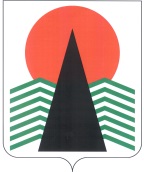 АДМИНИСТРАЦИЯ  НЕФТЕЮГАНСКОГО  РАЙОНАпостановлениег.НефтеюганскО награжденииВ соответствии с решением Думы Нефтеюганского района от 26.09.2012 № 282 «О наградах и почетных званиях Нефтеюганского района» и на основании протокола заседания комиссии по наградам от 15.04.2019 № 10  п о с т а н о в л я ю:Наградить Почетной грамотой и Благодарственным письмом Главы Нефтеюганского района граждан за высокое профессиональное мастерство, добросовестный труд, за деятельность, способствующую социально-экономическому развитию Нефтеюганского района (приложения № 1, 2).Управлению отчетности и программно-целевого планирования администрации Нефтеюганского района (Раздрогина Т.П.) обеспечить выплату денежного вознаграждения согласно приложению № 1.Настоящее постановление подлежит размещению на официальном сайте органов местного самоуправления Нефтеюганского района.Контроль за выполнением постановления осуществляю лично.Глава района							Г.В.ЛапковскаяПриложение № 1к постановлению администрации Нефтеюганского районаот 19.04.2019 № 865-паСПИСОКграждан, награждаемых Почетной грамотой Главы Нефтеюганского районаПриложение № 2к постановлению администрации Нефтеюганского районаот 19.04.2019 № 865-паСПИСОКграждан, награждаемых Благодарственным письмомГлавы Нефтеюганского района19.04.2019№ 865-па№ 865-па№Фамилия, имя, отчествоДолжность (род занятий)Размерденежного вознаграждения (руб.)Галеев Рустам Базгутдиновичинженер – энергетик муниципального предприятия Нефтеюганское районное муниципальное унитарное «Торгово-транспортное предприятие»,  г.Нефтеюганск3500,00Камалтдинов Ринат Фатыховичводитель автомобиля различного типа грузоподъемности и вместимости 1 класса муниципального предприятия Нефтеюганское районное муниципальное унитарное «Торгово-транспортное предприятие»,  г.Нефтеюганск3500,00Кондратьева Нина Александровнадиспетчер автомобиля различного типа грузоподъемности и вместимости 1 класса муниципального предприятия Нефтеюганское районное муниципальное унитарное «Торгово-транспортное предприятие»,  г.Нефтеюганск3500,00ВсегоВсего10500,00№Фамилия, имя, отчествоДолжность (род занятий)Корчин Борис Александровичводитель автомобиля различного типа грузоподъемности 
и вместимости 2 класса муниципального предприятия Нефтеюганское районное муниципальное унитарное «Торгово-транспортное предприятие»,  г.НефтеюганскДенисова Галина Александровнаоператор котельной установки 3 разряда муниципального предприятия Нефтеюганское районное муниципальное унитарное «Торгово-транспортное предприятие», г.НефтеюганскШаповалова Ирина Владимировнаинженер службы эксплуатации муниципального предприятия Нефтеюганское районное муниципальное унитарное «Торгово-транспортное предприятие», г.Нефтеюганск